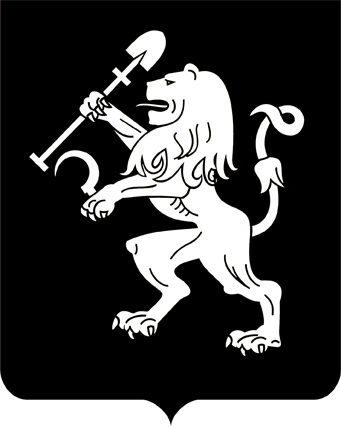 АДМИНИСТРАЦИЯ ГОРОДА КРАСНОЯРСКАПОСТАНОВЛЕНИЕОб утверждении проекта планировки и проекта межевания территории южной части жилого района «Тихие зори»Рассмотрев доработанные материалы проекта планировки и проекта межевания территории южной части жилого района «Тихие зори», руководствуясь ст. 5.1, 42, 43, 45, 46 Градостроительного кодекса                   Российской Федерации, ст. 16 Федерального закона от 06.10.2003                  № 131-ФЗ «Об общих принципах организации местного самоуправления в Российской Федерации», ст. 8 Правил землепользования и застройки городского округа город Красноярск, утвержденных решением Красноярского городского Совета депутатов от 07.07.2015 № В-122,             ст. 7, 41, 58, 59 Устава города Красноярска,ПОСТАНОВЛЯЮ:Утвердить проект планировки территории южной части жилого района «Тихие зори» согласно приложениям 1–4.Утвердить проект межевания территории южной части жилого района «Тихие зори» согласно приложениям 5–7.Настоящее постановление опубликовать в газете «Городские новости» и разместить на официальном сайте администрации города             в течение семи дней с даты принятия постановления.Постановление вступает в силу со дня его официального опубликования.Контроль за исполнением настоящего постановления возложить на заместителя Главы города Животова О.Н.Глава города                                                                                 С.В. Еремин28.04.2021№ 299